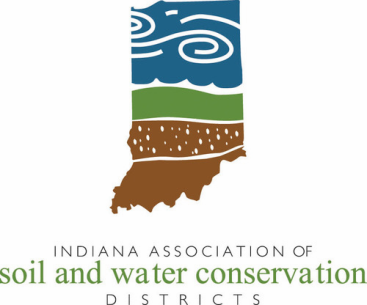 2022 Indiana Conservation Farmer of the Year ApplicationDue September 16, 2022
Indiana’s Conservation Farmers of the Year are Hoosier farmers who actively incorporate and practice conservation on the land. The award is sponsored by Indiana Farm Bureau Inc. and Indiana Prairie Farmer in cooperation with the Indiana Association of Soil and Water Conservation Districts.One Indiana farmer will be honored as the top conservation-minded producer in the Hoosier state at the 2023 Annual Conference of Indiana SWCDs. Rules for the 2022 Conservation Farmer of the Year applicationApplications must be submitted via email to amy-work@iaswcd.org. Any active farmer in Indiana is eligible to be nominated for the award. However, all nominees must have developed a Conservation Plan with their local NRCS office. Preference also will be shown to applicants who demonstrate that they earn at least 50 percent of their income from farming.Each county SWCD may submit one application for consideration as a state winner. The application is due on or before September 16, 2022 by 5 p.m. EDT.If the county SWCD awards a local Conservation Farmer (or Cooperator) of the Year award at their annual meeting, we encourage this applicant to also be submitted for consideration as the state winner. This fillable PDF form must be used.A typed signature from the SWCD Chair must be included in this application. The signature verifies that the application was favorably judged by the SWCD in which the farmer lives/operates. Applications without a typed Supervisor signature will not be considered for the state award.Farmers who have been using conservation management practices for at least 25 years are eligible to apply for the “Career Conservation Farmer” distinction. Career Conservation Farmer nominees must complete the additional narrative section.Support material is required. This must include at least 3-4 digital photos of conservation practices on the farm and at least one picture of the farmer. Other documentation could include examples of conservation management practices on their properties such as photos, articles, etc. These may be emailed to IASWCD (amy-work@iaswcd.org) and must be received by September 16, 2022 by 5 p.m. EDT. The applicant’s name, address, phone, email, and county must be clearly marked on all support material. It is the sender’s responsibility to verify the material was received.2022 Indiana Conservation Farmer of the Year ApplicationIf a corporation or partnership is nominated, please list the name and contact information for one individual to be honored.Does the nominee have a Conservation Plan on file with NRCS? (Note: Applicants must have a Conservation Plan.)What percentage of the Conservation Plan has been completed?Would the nominee like to be considered for the Career Conservation Award?(Farmers who have been using conservation management practices* for at least 25 years are eligible to apply for the Career Conservation Farmer distinction. Career Conservation Farmer nominees must complete the additional narrative section on page 8/Section 4.)  Yes or NoSection 1. 	Applicant Farm Information:Please feel free to describe the land use in further detail in the space provided.
Section 2a:	Conservation Management Practices AppliedSection 2b: 	Constructed Conservation Improvements/PracticesSection 3:	Overall Conservation PracticesA. Describe the benefits of the conservation practices implemented (both new and ongoing) in terms of conservation of soil and/or water resources.B. Describe the impact of the conservation efforts on the success or productivity of the farming operation.  (e.g. Describe how soil health has improved. Crop yields? Examples or returns on conservation investments.)C. Describe the conservation organizations the nominee is active in and any leadership positions held.Section 4:	  CAREER CONSERVATION FARMER NARRATIVE 
This section is to be completed only by farmers who wish to be considered for the Career Conservation Farmer designation. See instructions on Page 1 for more information. Maximum 1,000 words.Answer the following statements.Explain why you chose to farm and describe the condition of your operation when you began farming. What types of conservation practices do you use on your farm?How has your farm changed over the years due to your conservation farming practices? Why are soil and water conservation practices important to your farming operation?How has your soil health improved?A typed signature above is required. This signature signifies acceptance of this application for consideration for this award.IMPORTANTSupport material is required. This must include three to four digital photos of conservation practices on the farm and at least one picture of the farmer. Other documentation could include examples of conservation management practices such as articles, photos, etc. These may be emailed/mailed separately to the IASWCD and must be received by 5 pm on September 16, 2022. The applicant’s name, address, phone, email, and county must be clearly marked on all support material. It is the sender’s responsibility to verify the material was received. 2022 Conservation Farmer of the YearIndiana Association of Soil and Water Conservation Districts225 S. East Street, Suite 142Indianapolis, IN, 46202amy-work@iaswcd.orgOwner/OperatorTenant (if applicable)First Name                                      Last Name First Name                                      Last NameStreet Address:
City:State/Zip Code:County:Daytime Phone:with area codeEmail address:If no email, include county SWCD emailFirst NameLast Name   SWCD submitting application: Land UseAcresCroplandPastureWoodlandWildlife landOther (indicate):



Type of OperationNo. of unitsLivestockCash cropOther (indicate):PracticeExtent of Implementation (i.e. No. of Acres)Number of Years Practice has Been in UseConservation Tillage (includes no-till and strip till)*Other Conservation Tillage maintaining 30% residue coverAccess Control/Use ExclusionCover Crops*Field BordersNutrient Management/Waste Utilization*Pasture Planting/RenovationsWoodland ProtectionTree Plantings/Riparian Forest BufferWoodland Improvement* (harvest, pruning, thinning)Wildlife Habitat ImprovementsFilter stripsPrescribed Grazing*Conservation Crop Rotation (3 or more different crops in a 3 year rotation)*WindbreaksStrip croppingOther (state practice)PracticeExtent of Implementation (i.e. No. of Acres)Number of Years Practice has Been in UseAg Waste Management System:Diversions:Grassed Waterways:Structures – Grade Stabilization:Terraces:Structures – Flood control:Ponds (for conservation measures):Streambank Stabilization:Wetland Restoration or Construction:Water and Sediment Control Basins (WASCOBs):Other (specify):Signature of SWCD Chairperson:Representing:(specify which county SWCD) Date: